Приложение 15 к Нормам и правилам в области промышленной безопасности «Правила безопасности при эксплуатации грузоподъемных кранов и подъемников»(пункт 1 главы 12 раздела VI)(в ред. приказа Государственного Комитета горного и технического надзора ДНР от 19.02.2021 № 195)ЗНАКОВАЯ СИГНАЛИЗАЦИЯПРИ ПЕРЕМЕЩЕНИИ ГРУЗОВ С ПРИМЕНЕНИЕМ ГПМ(КРОМЕ ПОДЪЕМНИКОВ (ВЫШЕК))Продолжение приложения 15ОперацияРисунокСигналПоднять груз или грузозахватный орган (грузозахватное приспособление)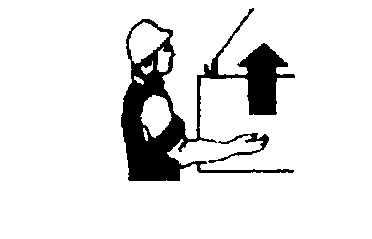 Прерывистое движение рукой вверх на уровне пояса, ладонь обращена вверх, рука согнута в локтеОпустить груз или грузозахватный орган (грузозахватное приспособление)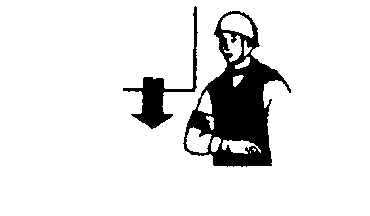 Прерывистое движение рукой вниз перед грудью, ладонь обращена вниз, рука согнута в локтеПередвинуть ПС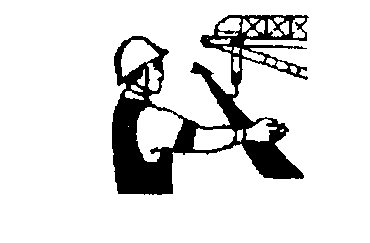 Движение вытянутой рукой, ладонь обращена в сторону требуемого движенияПередвинуть грузовую тележку ПС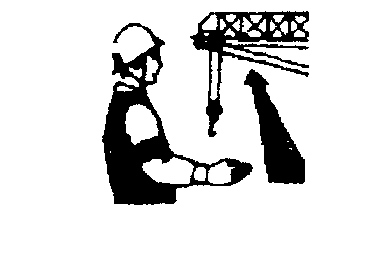 Движение рукой, согнутой в локте, ладонь обращена в сторону требуемого движения тележкиПовернуть стрелу ПС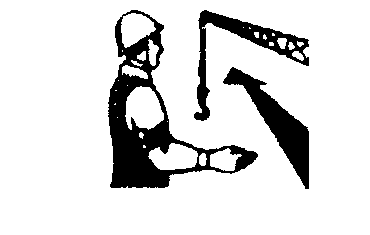 Движение рукой, согнутой в локте, ладонь обращена в сторону требуемого движения стрелыПоднять стрелу ПС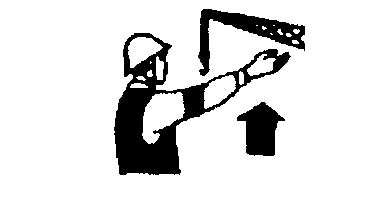 Движение вверх вытянутой рукой, предварительно опущенной до вертикального положения, ладонь раскрытаОпустить стрелу ПС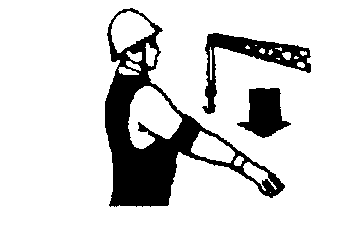 Движение вниз вытянутой рукой, предварительно поднятой до вертикального положения, ладонь раскрытаСтоп (прекратить подъем или передвижение)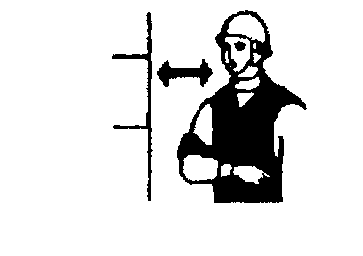 Резкое движение рукой вправо и влево на уровне пояса, ладонь обращена внизОсторожно (применяется перед подачей какого-либо из перечисленных выше сигналов при необходимости незначительного перемещения)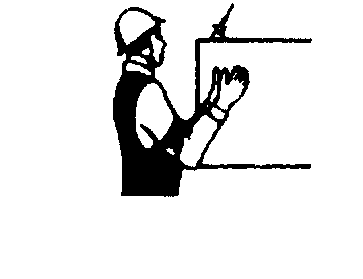 Кисти рук обращены ладонями одна к другой на небольшом расстоянии, руки при этом подняты вверх